PHASE #1NOUS ÉTUDIONS UN SUJET COMPLEXE !  Qu’est-ce qu’un réfugié exactement ? Quelles sont les autres formes de migration ?  Combien de personnes ont été déplacées de force dans le monde en 2018 ?  Quels pays accueillent le plus de réfugiés dans le monde ?En 2018, combien de personnes ont introduit une demande de protection internationale dans les pays de l’Union Européenne ? En 2018, combien de personnes ont introduit une demande de protection internationale dans notre pays ?  Combien d’entre elles se sont déplacées vers un autre pays ?  Dans notre pays en 2018, la majorité des demandeurs de protection internationale viennent des pays suivants :    Pourquoi les gens viennent-ils chez nous ? Quelles sont les raisons principales de leur demande d’asile ?  Où résident les demandeurs de protection internationale ?PHASE #2NOUS ÉTUDIONS UN SUJET COMPLEXE !Que sont autorisés à faire les réfugiés dans notre pays ? Que ne peuvent-ils pas faire ? Qu’est-ce qu’ils sont obligés de faire ? Établissez une liste de leurs principaux droits, responsabilités et interdictions.Comment sont hébergés les réfugiés dans notre pays ?Quel accès ont-ils à l’éducation (les écoles) et au marché du travail ?PHASE #3NOUS ÉTUDIONS UNE QUESTION COMPLEXE !Où avons-nous trouvé quelles réponses ?Si nous avons des réponses différentes à une même question, en quoi diffèrent-elles : au niveau des données et des faits ou dans la manière dont est formulée la réponse ?Sur quoi hésitons-nous ? Avons-nous des questions non répondues ?Comment pouvons-nous croire ce qu’on nous dit ? Comment déterminer si les informations reçues sont fiables ou non ?Avons-nous acquis des connaissances qui nous ont surpris ou dérangés ?Quels sentiments éprouvons-nous lorsque nous recevons des informations différentes ?RÉFLEXION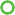 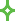 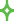 Photographiez un objetreprésentant ou symbolisant	 	                  une information inattendueobtenue lors de cette étape. Ajoutez-y un petit commentaire explicatif.Répondez à la question suivante : que voudrais-je demander à un réfugié vivant dans mon pays ?Question alternative (si je suis un réfugié) :Qu’est-ce que j’aimerais qu’on me demande ?